Attachment C1 - Daily Direct Active Monitoring email TemplateDirections to respondent:                                                                                                                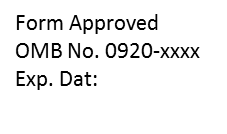 Please report the following information for each traveler in your email:DictionaryTraveler informationCityTraveler informationStateTraveler informationState assigned IDTraveler informationCDC Id / Traveler's Health IDTraveler informationCDC Risk Category (High, Some)Traveler informationHealthcare Worker (y/n)Traveler informationCitizenship Status (if not U.S. Citizen)Traveler informationArrival in Jurisdiction DateTraveler informationU.S. Entry AirportTraveler informationIf otherTraveler informationU.S. Entry DateTraveler informationHospital Identified (y/n)Traveler informationLocal HospitalTraveler informationTransport Plan to Hospital (y/n)Traveler informationTravelling During Monitoring Period  (y/n)Traveler informationSummary of travel plansTraveler informationCommentsDaily MonitoringDate of Last Some or High Risk ExposureDaily MonitoringToday's DateDaily MonitoringContacted?Daily MonitoringReason for No ContactDaily MonitoringSymptom (y/n)Daily MonitoringDescription of SymptomsDaily MonitoringReferred for Evaluation (y/n)Daily MonitoringReferred for testing?(y/n)Daily MonitoringCommentsVariable NameVariable DescriptionResponseState assigned IDA unique ID for the traveler, ascribed by the state conducting the direct active monitoring (DAM), should stay the same throughout the DAM reporting period (typically 21 days)textTraveler Health Declaration IDA unique ID for the traveler, ascribed by CDC when form is received from CBP; should stay the same throughout the DAM reporting period (typically 21 days)textStateState that is conducting the DAM and reportingtextCDC Risk Category (High, Some, Low)Risk category according to  CDC's Interim Guidance for the Monitoring and Movement of persons with potential exposure to ebola virus disease*some or high*HCWWas the traveler a healthcare worker treating patients in W. Africay/nHospital IdentifiedHas a hospital been identified that the travel will be taken to if he or she becomes symptomatic?y/nHospital NameName of hospital identified that the traveler will be taken to if he or she becomes symptomatictextTransfer PlanIs a transfer plan in place for moving the traveler to the hospital if he or she becomes symptomaticy/nTravel PlansDoes the person have travel plans during the monitoring periodyes/noTravel PlansSummary of person's plans for travel within the monitoring period and jurisdiction's plans for continued monitoringtextDate of person's last exposureDate person was last exposed to the event that put them in the some or high categoryDateDate of entry into the USDate person was last exposed to the event that put them in the some or high categoryDateDays until DAM completedNumber of days until the 21 day incubation period is over (=Today's date -Date of last exposure)Number (0-21)Date 21 days post-exposureDate the 21 day incubation period should end (=exposure +21)DateDate of last DAM (as of midnight) 1Day for which this report reflects (normally yesterday)DateIf no, why (Txt)If not, why not; could reflect "DAM Period Completed"textTotal Number of Days DAM was required Total number of days that DAM was required; will usually be (= Today - Date of Entry to U.S) but might defer for unique situations (DAM officially began 10/27/14)Number Number of Days until DAM is completedTotal number of days until DAM period is completed (# of days required minus number of days completed or missed)NumberTotal Number of Days DAM  completedTotal number of days that DAM was completed successfully (based on "y" on tracking worksheet)NumberTotal Number of Days DAM  missedTotal number of days that DAM was missed (based on "n" on tracking worksheet)Number% of days completedPercentage of number of days DAM completed within the required periodPercentSymptom (y/n)Did traveler have fever or other symptom such as severe headache, muscle pain, vomitting, diarrhea, stomach pain, unexplained bruising or bleedingyes/noRefered for Evaluation (y/n)Was the person referred for medical evaluation?yes/noRefered for testing (y/n)Was the person referred for testing for EVD?yes/noHigh risk includes any of the following:High risk includes any of the following:Percutaneous (e.g., needle stick) or mucous membrane exposure to blood or body fluids of a person with Ebola while the person was symptomaticPercutaneous (e.g., needle stick) or mucous membrane exposure to blood or body fluids of a person with Ebola while the person was symptomaticExposure to the blood or body fluids (including but not limited to feces, saliva, sweat, urine, vomit, and semen) of a person with Ebola while the person was symptomatic without appropriate personal protective equipment (PPE)(http://www.cdc.gov/vhf/ebola/hcp/procedures-for-ppe.html)Exposure to the blood or body fluids (including but not limited to feces, saliva, sweat, urine, vomit, and semen) of a person with Ebola while the person was symptomatic without appropriate personal protective equipment (PPE)(http://www.cdc.gov/vhf/ebola/hcp/procedures-for-ppe.html)Processing blood or body fluids of a person with Ebola while the person was symptomatic without appropriate PPE(http://www.cdc.gov/vhf/ebola/hcp/procedures-for-ppe.html) or standard biosafety precautionsProcessing blood or body fluids of a person with Ebola while the person was symptomatic without appropriate PPE(http://www.cdc.gov/vhf/ebola/hcp/procedures-for-ppe.html) or standard biosafety precautionsDirect contact with a dead body without appropriate PPE(http://www.cdc.gov/vhf/ebola/hcp/procedures-for-ppe.html) in a country with widespread Ebola virus transmission(http://www.cdc.gov/vhf/ebola/outbreaks/2014-west-africa/distribution-map.html)Direct contact with a dead body without appropriate PPE(http://www.cdc.gov/vhf/ebola/hcp/procedures-for-ppe.html) in a country with widespread Ebola virus transmission(http://www.cdc.gov/vhf/ebola/outbreaks/2014-west-africa/distribution-map.html)Having lived in the immediate household and provided direct care to a person with Ebola while the person was symptomaticHaving lived in the immediate household and provided direct care to a person with Ebola while the person was symptomaticSome risk includes any of the following:Some risk includes any of the following:In countries with widespread Ebola virus transmission(http://www.cdc.gov/vhf/ebola/outbreaks/2014-west-africa/distribution-map.html): direct contact while using appropriate PPE(http://www.cdc.gov/vhf/ebola/hcp/procedures-for-ppe.html) with a person with Ebola while the person was symptomaticIn countries with widespread Ebola virus transmission(http://www.cdc.gov/vhf/ebola/outbreaks/2014-west-africa/distribution-map.html): direct contact while using appropriate PPE(http://www.cdc.gov/vhf/ebola/hcp/procedures-for-ppe.html) with a person with Ebola while the person was symptomaticClose contact in households, healthcare facilities, or community settings with a person with Ebola while the person was symptomaticClose contact in households, healthcare facilities, or community settings with a person with Ebola while the person was symptomatic         Close contact is defined as being for a prolonged period of time while not wearing appropriate PPE(http://www.cdc.gov/vhf/ebola/hcp/procedures-for-ppe.html) within approximately 3 feet (1 meter) of a person with Ebola while the person was symptomatic         Close contact is defined as being for a prolonged period of time while not wearing appropriate PPE(http://www.cdc.gov/vhf/ebola/hcp/procedures-for-ppe.html) within approximately 3 feet (1 meter) of a person with Ebola while the person was symptomatic